«Самостоятельное создание этюдов учащимися как эффективный метод формирования творческой индивидуальности подростка»Педагог Везирян Г. И. Мощные сдвиги происходят во всех областях жизнедеятельности подростка. Не случайно этот возраст называют «переходным» от детства - к зрелости. Однако, путь к зрелости для подростка только начинается, он богат многими драматическими переживаниями, трудностями и кризисами. В работе с подростками я выделяю следующие направления:1. Формирование интереса к себе. Развитие самооценки.2. Развитие чувства взрослости.3. Развитие учебной мотивации.4. Развитие интересов.5. Развитие общения.6. Развитие воли, воображения.Частично практику создания самостоятельных этюдов я начала вводить в базовой программе.  Однако углубленная программа вся строится на самостоятельной работе учащихся и только корректировке этой работы педагогом. Данный метод я использую во всех модулях, и часы под самостоятельное создание этюдов к спектаклю отведены в календарно-тематическом планировании.  Вот как  поэтапно проходит самостоятельная работа учащегося театральной студии «Индиго»:Учащиеся получают конкретное задание (создать этюд к спектаклю: это может быть отдельная сцена, конкретный герой, событие, предыстория).Учащимся дается время, в течение которого они придумывают этюд, подбирают исполнителей и отрабатывают его. Учащийся может посоветоваться с партнером или с педагогом, если при работе над этюдом возникают определенные проблемыЗатем происходит показ этюдов. Следующим этапом является общий анализ своих этюдов и этюдов партнеров.Совместно адаптируем этюд для спектакля.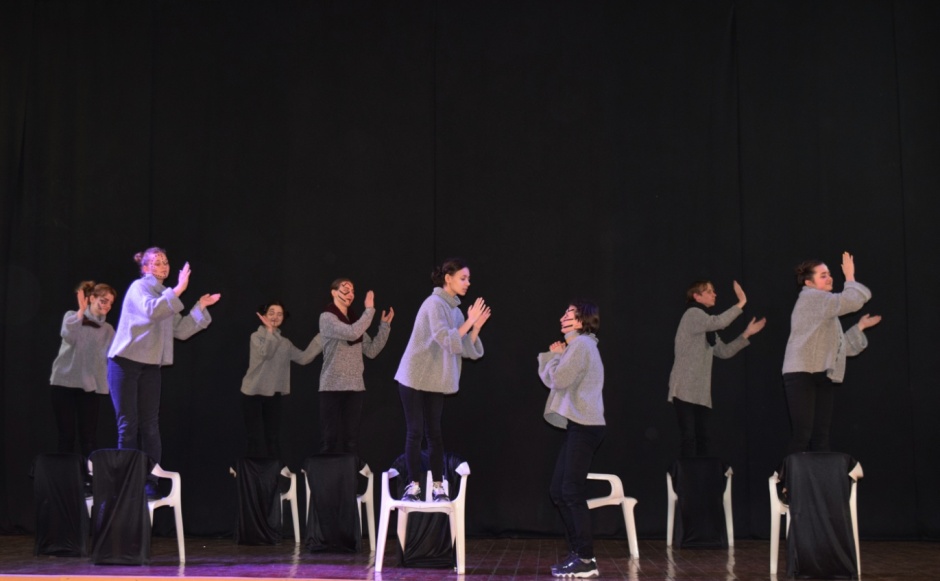 	Плюсы от подобной формы работы:- невозможность занимать пассивную позицию; -налаживается тесное партнерское общение; - учащиеся занимают исследовательскую позицию и имеют возможность глубокого погружения в атмосферу спектакля; - появляется ответственность за свою работу;- приходит сознание сопричастности в создании спектакля, что стимулирует ситуацию успеха;- улучшается психическое состояние и задается импульс к дальнейшему саморазвитию. Однако предоставлять возможность самостоятельной работы нужно детям, подготовленным к этой работе, ведь подросток может стесняться, или при неудаче, перестать верить в свои возможности.Благодаря этой форме учащимися творческого объединения «Индиго» был создан спектакль «ЭЙ», которым ребята очень гордятся.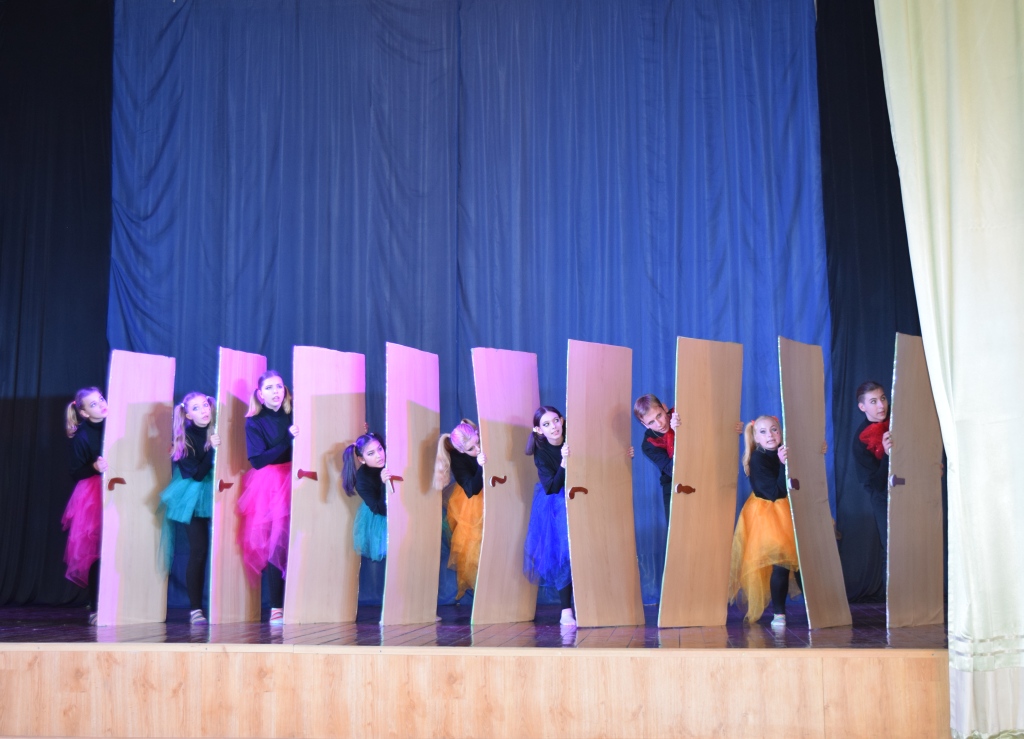 